КЫРГЫЗ РЕСПУБЛИКАСЫНЫН БИЛИМ БЕРУУ ЖАНАИЛИМ МИИИСТРЛИГИОШ МАМЛЕКЕТТИК УНИВЕРСИТЕТИ                                                                                                                         «Бекитемин»                                                                                            ОШ МУ нун ректору,       профессор К.Кожобеков      --------------- 2023-ж        Финансы-юридикалык колледжинин орто кесиптик билим берүү багыты боюнча теология бөлүмүнүн практика жана карьера борборунун 2023-2024-окуу жылы үчүн түзүлгөн иш планы.ош - 2023ж.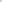 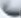 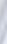 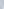 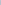 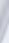 Бөлүм башчы:                                       PhD.    Ш.П Масиралиев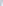 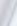 	Аткаруучу иштин	мазмунуМөөнөтү Ким аткаратЭскертүү2023-2024-жацы окуу жылына карата борбордуп иш планын иттеп чыгуу жана бекитирүүсентябрьПжК борбору2ОшМУнун 2020-2024-жылдар аралыгында анугуу концепциясына ылайык ОшМУнун дүйнөлүк университеттердин ТОП-700 катарына кирүүсүнө иш ара акеттерди аткаруужыл ичиндеПжК борбору жана  бөлүм жоотуулар3Ош шаарында өтүүчү ”Жыл мугалими-2023” жана “ Жыл тарбиячысы-202З" конкурсуна катышуу менен ОшМУнун  сыйлыктарды тапшыруу. Студенттерди катыштыруусентябрьПжК борбору4Практикаларды уюштуруп өткөрүүдө иш кагаздардын (күндөлүк, график, саат, жумушчу программа, силабусж.б.) электрондук системада жүргүзүлүшү боюнча атайын практика жетекчилерине жыйын өткөрүүоктябрьМЖК борбору жана фак.колл. жооптулар4Практикаларды уюштуруп өткөрүүдө иш кагаздардын (күндөлүк, график, саат, жумушчу программа, силабусж.б.) электрондук системада жүргүзүлүшү боюнча атайын практика жетекчилерине жыйын өткөрүүоктябрьМЖК борбору жана фак.колл. жооптулар5Факультет, колледждердеги практика жетекчилеринин иш пландарын, графигин, саат жүктөмдөрүн кабыл алуу жана бекитүүоктябрь ноябрьПжК борбору жана фак,колл. жооптулар6Ондуруштун талаптарын эске алуу менен факультет, колледждердеги практиканын жумугмчу программаларына анализ жасоо,зкыл ичиндеПжК борбору жанд фак.колл, жооптуулар7Иш берүүчүлөр менен НКББП күтүлүүчү натыйжаларындагы компетенциялардын	практика учурунда	камсыздалышын ОН боюнча иш чараларды уюштуруу өткөрүүжыл ичиндеГГ.кК борбору жана фак.колл. жооптулар8Окуу-талаа практикаларынын багыттарын алдын алып	карап тактоо жана адистикгер менен макулдашуу.октябрьПжК борбору жана факгколл. жооптулар9Бүтүрүүчүлөр, жумуш берүүчүлөр үчүн анкетирлөө жүргүзүү жана анкетирлөөнүн, мониторингтин жыйынтыктары боюнча аналитикалык отчет дардоожыл ичицде графиктин негизиндеПжК борбору жана фак.колл жооптулар10Аймактарда жана алыскы чет элде иштеп жаткан бүтүрүүчүлөр менсн байланышты чындоо максатында ищ аракетгердижкыл ичиндеПжК борбору жана факеколл жооптулар11Практиканын багыт беруучу жана жыйыгтгыктоочу конференцияларын өндүрүштөгү кызматкерлердин катыщуусу менен биргеликте уюштурул өткөрүүжыл ичиндеПжК борбору кафедра жана практика башчылар12Эл аралык уюмдар (интракт, giz жана БУУ менен биргелиюгс ОшМУнун бүтүрүүчүлөрү үчүн ”Бош оорундар жарманкесин”	Уюштуруу жана өткөрүү апрельПжК борбору жана фак.колл. жооптулар13Факультет, колледж.дердеги практикалардын жыл ичиндеги каржы маселесин бекитирүү жана уюшштурулушун көзөмөлдөө.октябрь жыл ичиндеПжК борбору жана фак.колл, жооптулар14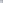 15Соцтармактар аркылуу бүтүрүүчүлөр менен пикипр алмашуужыл ичиндеПЖК борбору жана фак.колл жан жооптулар1415Бүтүрүүчулөрдүн (2000-2023) жумушка жайгашуусу боюнча маалымат топтоо, анализдөө жана отчет берүүжыл ичиндеПЖК борбору жана фак.колл, жооптулар16Студентгерди билим алуу мезгилинде ишкердикке тартуу максатында ар кандай бизнес чейрө менен иш чараларды уюштуруужыл ичиндеПжК борбору жана фак.колл„ жооптулар1 7 ”Иш берүүчүөор аркылуу практикада кесиптик компетенциялардын калыптануусу аталыштагы семинарларды өткөрүүжыл ичинде графиютин негизиндсПжК бррбору жана фак„колл. жооптулар18Бүтүрүүчүлөр Ассоциациясынын жооптулары менен атайын кун тартиби боюнча жыйындарды уюштуруу жана базасынн кеңейтүү	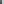 жыл ичиндеПжК борборужана бөлүмжооптулар19ОшМУнун студенттери жана бутуруучулеру учун«Жумушту туура издав» «Резюмени туура жазуу»«Карьералык өсүү» «Ийгиликтин сырлары»ж.б ушул сыяктуу тренингтерди өтүүграфикгиннегизиндеПжК борбору жана фак.колл.жооптулар20Борбордун сайттын регулярдуу жаңыллоо„жыл ичиндеПжК борбору21Ваканциялык саатгардынөндүрүштөгү жетекчилерге бөлүштүрүлүшүн уюштуруужана көзөмөлдөө,жыл башындаБорбордункызматкерлери, факт, КОЛг кафедра, цикл,практика башчыла ы22Күндүзгү, окуу бөлүмдөрундөгү практикаларды зарылдыка байланыштуу санариптик технологиялар аркылуу уюштуруп өткөрүп боюнча аракетгерди жүргүзүү„графиктин негизиндеБорбордункызматкерлери, фак, кол, кафедра, цикл,практика башчылары22Күндүзгү, окуу бөлүмдөрундөгү практикаларды зарылдыка байланыштуу санариптик технологиялар аркылуу уюштуруп өткөрүп боюнча аракетгерди жүргүзүү„графиктин негизиндеБорбордункызматкерлери, фак, кол, кафедра, цикл,практика башчылары23Бюджеттик негизде окуп жаткан студентгерге түшүндүрүү иштерин жүргүзүүжыл ичиндеПЖК борбору нгана фак.колл„ жооптулар24Практика боюнча мөөнөтү аяктаган мекеме, ишканалар менен келишимдерди узартуу жана түзүүичиндеПжК борбору жана фак,колл.жоолтулар25Атайын тузулгэн эстеткичтин негизинде факультет,колледждердеги пракгиканын, карьеранын иш кагаздарын карап чыгуу жана толуктоолордукиргизүүжыл ичинде графиктиннегизиндеПжК борбору26Студенттерге жана бүтүрүүчлөргө бош оорундар боюнча маалыматгарды, иш чараларды өткөрүү боюнча ОшМУнун сайты, Нур гезити жана социалдьж тармактар (osh.mu„rabota) аркылуу маалымат жеткирүү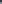 ар бир айдаПжК борбору жана фак.колл.жооптулар26Факультет, коллеждердеги окумуштуулар кенешинде, педсоветеринде практиканын уюштурулуп откорулушу жана карьера багыттары боюнча жыйында га катыжыл ичиндеПжК борбору жана фак.колл, жоопту,лар28Жергиликтуу жана эл ар:шык укомдар менен биргеликте бутуруучулор учун семинар, тегерек стол, мастер-класс, жодугушууларды уюштуруп еткоруу жана бутуруучу.лер базасын кецейжыл ичигщдеПжК борбору жана фак колл. жооптулар29Мекеме ишканалар менен сүөлешуүүнүн негизинде бутуруучулөрду стажировкадан өткөруу, жумушка жайгашуусуна көмөк көрсөтүү жана жайгашкандыгы тууралуу маалымат алуу жана сайтка жайгаштырууар дайымПжК борбору жана фак.колл.жооптулар30Бюджеттин негизинде билим алган педагогикалык адистиктеринин бүтүрүүчүлөрү жана кураторлору менен тыгыз им алып баруу (түшндүрүү иштерин жүргүзүү, бүтүрүүчулөрдү жумушка бөлүштүрүү, бөлүштүрүү боюнча комиссиянын курамын, графигин түзүү, студ. жумушка жайгашкандыгы тууралуу маалымат топтоо, сайтка  жайгаштыруу жана бүтүрүүчүлөрдун саны боюнча билим берүү жана илим минист ирлигине отчет берүүапрель, 2024ж, жыл ичиндеПжК борбору жана фак.коллг жооптулар31Практикага белунген кредитгик сааттардын аткарылышын жака AVN ге тушурулушун ЖЫЛ ичинде каземелдее,ар дайымПжК борбору жана факжо.лл.жооптулар32практика жака карьера борборуна тиешелүү иш кагаздарды ОшМУнун ”Билим” редакциялык басма белумунен чыгарууну уюштуруу,жыл ичиндеП;кК борбору жана фак„колл, жооптулар33Мекеме ишканалардагы практиканттарды көзөмөлдөө максатында окутуучулардын кызмат сапарын уюшгуруу ткана отчетторун кабыл алуужыл ичиндебөлүм башчы, инспектор34Агенстволор аркылуу аккредитациядан өткөн адистиктерге берилген сунуштар боюнча иш алып баруу- (карьера, практикажыл ичиндеПжК борбору жана фак,колл. жооптулар35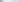 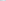 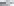 36Ректорго, окуу иштер боюнча проректорго практика жана карьера боюнча иштердин сапатын жакшыртуу максатында сунуштарды берип туруужыл ичиндеПж-Кб3536Ондуруштун зарылчылыгына жана сунут пикирлердин негизинде практиканын, карьеранын Жобосуна, иш штанга кошумча толуктоолорду жана өзгөртүүлөрдү киргизүүжыл ичиндеПжКБ37Университеттин чоң 	кичи кеңешмелерине борбордун аткарылып жаткан иштери боюнча маалымат берүү.жыл  ичиндеПжК'Б37Университеттин чоң 	кичи кеңешмелерине борбордун аткарылып жаткан иштери боюнча маалымат берүү.жыл  ичиндеПжК'Б